                                                                                                                 Предмет: «Овощеводство»                                                                                                   Группа: № 106                                                                                                                     Составитель: Пичугина А.В.Конспект урокаУрок производственного  обучения  по предмету: «ОВОЩЕВОДСТВО»Тема: «Посев семян овощных культур в открытый грунт».Цели урока: Ознакомиться  с сроками  и способами  посева семян овощных культур в открытом грунте.                        На основании полученных знаний,  уметь подобрать сорта овощных культур и производить посев.                        Формировать навыки работы в группе. Оборудование: инструкционно - технологичесике  карты, семена, лопаты, грабли, лейки.Подготовка к уроку:  Учащийся  делятся на четыре группы   по   цветовому обозначению: синие, красные, зеленые, белые.Внутри группы учащийся  обозначены по цифровому значению: 1,2,3,4. На столах имеется раздаточный материал с заданиями. Задания группам:Группа № 1   - Изучить последовательность    подготовки    семян    к    посеву    по обучающему тексту.Группа № 2 -  Изучить с помощью инструкционной карты мероприятия по подготовке                        почвы к посеву.Группа№  3 -  Изучить норму и глубину посева семян по обучающему тексту Группа №4 -   Изучить способы посева семян по плакату.ХОД УРОКА1. Организационный момент.1.1. Приветствие учащихся.   Готовность  к практическому занятию2. Вводный инструктаж.2.1. Объявление темы урока, хода урока, цели практического занятия.2.2. Работ     между   группами:   Учащийся   в   группах   распадаются   по  цифровому значению и изучают материал на столах.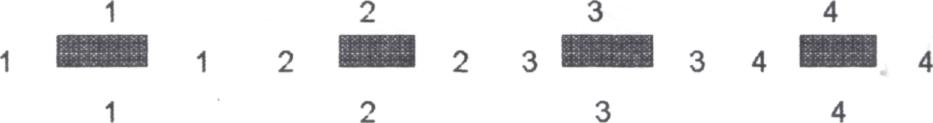 2.3. Работа в группах: Изучив материал учащийся собираются в свои группы по цветовому значению: 2.4. В группах происходит обмен  информацией,  обобщение  материала между учащимися.2.5. Группы переходят к выполнению практического  задания. Задание: Произвести  посев  семян моркови в открытый грунт.3. Текущий инструктаж.3.1. Обход       с     целью     проверки     выполнения     последовательности технологических операций.3.2. Обход с целью  соблюдения правил безопасности труда.3.3. Обход с целью наблюдения распределения учащихся по группам.4. Работа   между группами.4.1. Группы распадаются и формируются группы  по цифровому значению:4.2. Учащийся в группах проверяют работу  групп: Группа   под  №1  СИНИЕГруппа   под  №2  ЗЕЛЕНЫЕГруппа   под  №3 КРАСНЫЕГруппа   под  №4  БЕЛЫЕ- выявляют ошибки, делают выводы, и предоставляют их на обсуждение всем группам4.3. Группы возвращаются на свои места.5. Работа в группе.5.1. Учащийся собираются в свои группы по цветовому значению, обсуждают итоги выполненной работы и составляют технологическую карту выполненных работ.   Результаты оформляют и вывешивают.6. Заключительный инструктаж.6.1. Подведение итогов работы.6.2. Анализ допущенных ошибок.6.3. Оценки за урок.22221синие31красные31белые31зеленые3     4      4       4       4